klasa VIIITemat: Wybrane zagadnienia geografii fizycznej.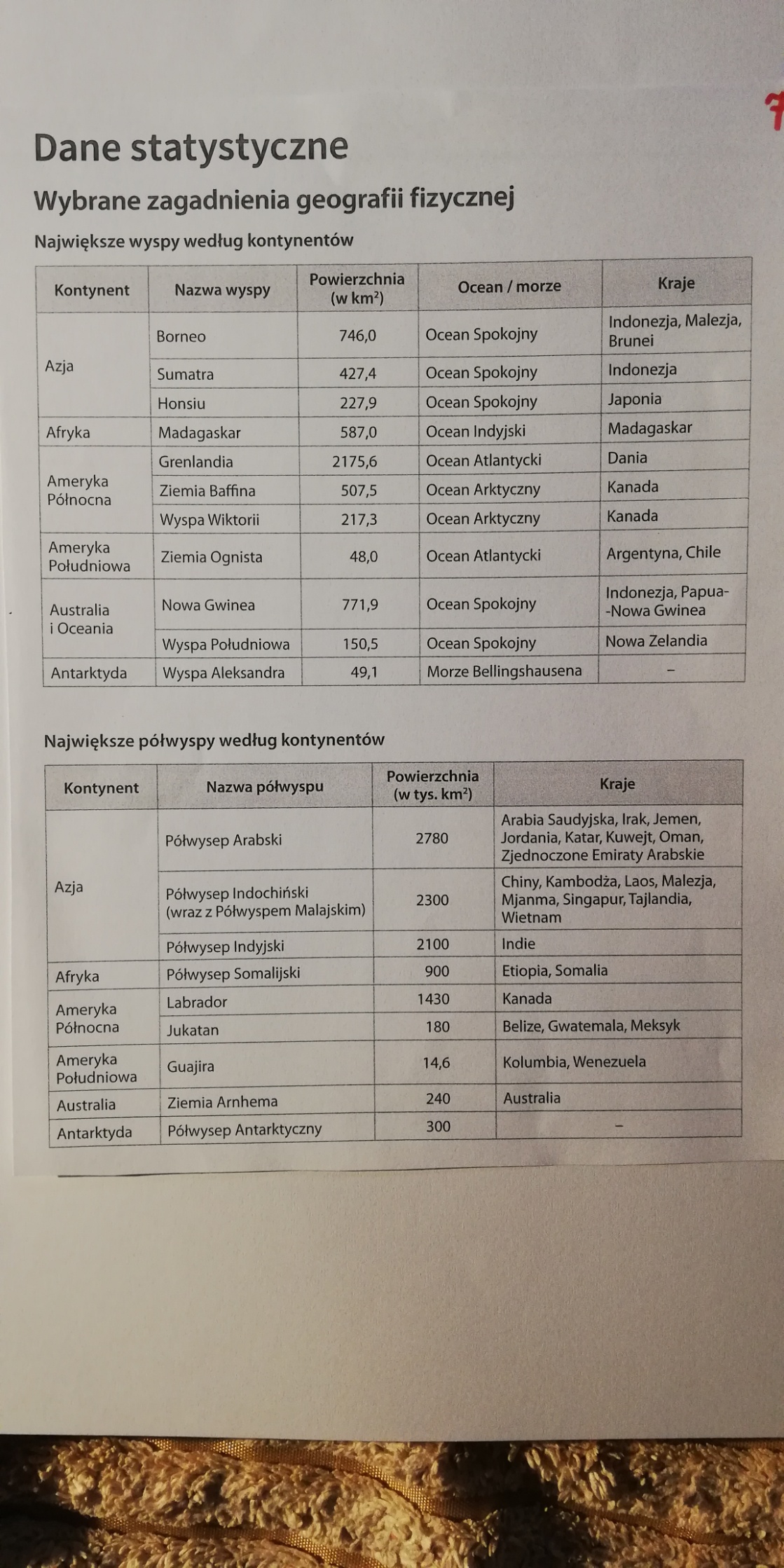 1. Wypisz w zeszycie po 1 przykładzie największej wyspy wg kontynentu i odszukaj na mapie.2. Wypisz w zeszycie po 1 przykładzie największego półwyspu wg kontynentu i odszukaj na mapie.3. Wypisz w zeszycie po 1 przykładzie najwyższego szczytu wg kontynentu.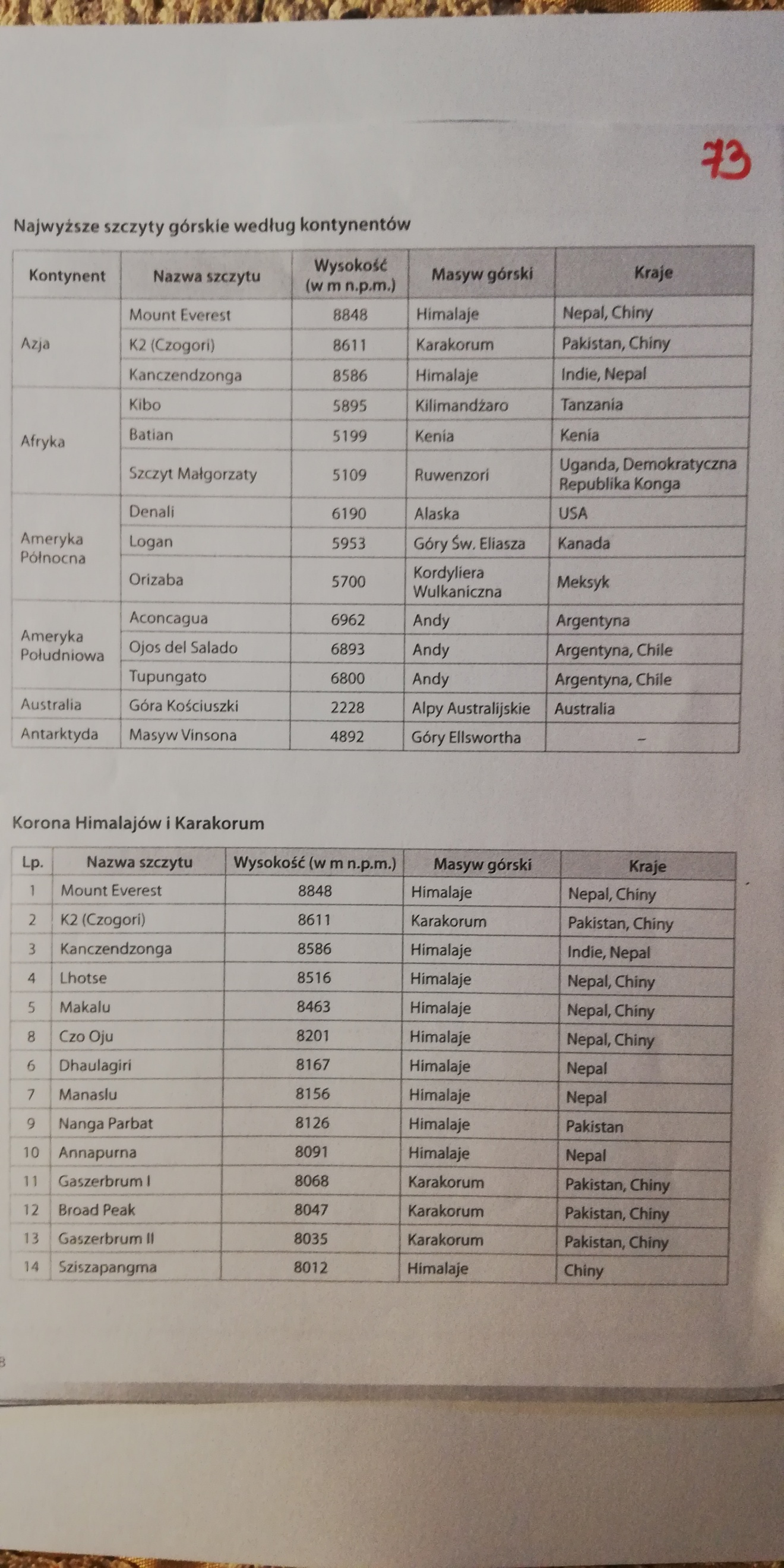 